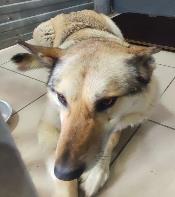 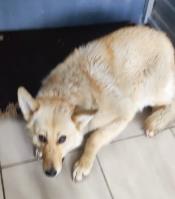 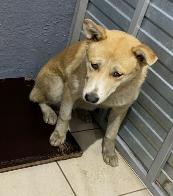 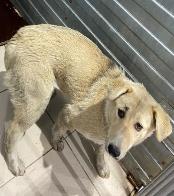 № 251Отловлено: 18.04.2023СОНТ АвтомобилистВид: собака.Порода/пол: беспородная, сука.Окрас: рыжий.Возраст: 3 года.Вес: 30 кг.Рост: 55 см. в холке.Приметы:Особенности поведения: СпокойныйИН: Вакцинация:Стерилизация: 
Вет. паспорт: нет.№ 252Отловлено: 18.04.2023СОНТ РябинкаВид: собака.Порода/пол: беспородная, сука.Окрас: светло - рыжий.Возраст: 3 года.Вес: 28 кг.Рост: 53 см. в холке.Приметы:Особенности поведения: СпокойныйИН: Вакцинация:Стерилизация: 
Вет. паспорт: нет.№ 253Отловлено: 18.04.2023ул. 11П, 28 стр. 3Вид: собака.Порода/пол: беспородная, сука.Окрас: рыжий.Возраст: 1 год.Вес: 25 кг.Рост: 50 см. в холке.Приметы:Особенности поведения: СпокойныйИН: Вакцинация:Стерилизация: 
Вет. паспорт: нет.№ 254Отловлено: 18.04.2023ул. 11П, 28 стр. 3Вид: собака.Порода/пол: беспородный, кобель.Окрас: светло - рыжий.Возраст: 1 год.Вес: 22 кг.Рост: 50 см. в холке.Приметы:Особенности поведения: СпокойныйИН: Вакцинация:Стерилизация: 
Вет. паспорт: нет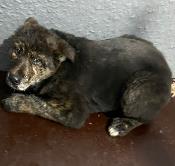 № 255Отловлено: 18.04.2023ул. Северная, 54Вид: щенок.Порода/пол: беспородный, кобель.Окрас: рыжий.Возраст: 2 месяца.Вес: 14 кг.Рост: 41 см. в холке.Приметы:Особенности поведения: СпокойныйИН: Вакцинация:Стерилизация: 
Вет. паспорт: нет